Scoil Bhríde Nurney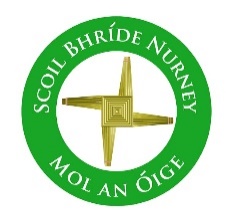 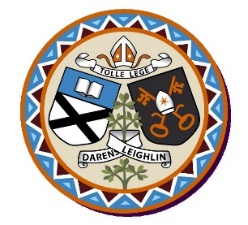 Annual Admission Notice in respect of admissions to the 2021/2022 school yearAdmission Policy and Application FormA copy of the school’s Admission Policy and the Application Form for Admission for the 2020/2021 school year is available as follows: –To download at: www.nurneyns.comOn request: By emailing sbnurney@gmail.com or writing to Scoil Bhríde, Nurney, County Kildare, R51YC66 Part 1 - Admissions to the 2020/2021 school yearApplication and Decision Dates for admission to 2020/2021The following are the dates applicable for admission to Junior InfantsNote: the school will consider and issue decisions on late applications in accordance with the school’s Admission Policy.Special Class Application and Decision Dates for admission to [insert school year concerned]The following are the dates applicable for admission to the school’s Special Class which caters for children with [insert details of category/categories of SEN catered for in the class] -*Failure to accept an offer within the prescribed period above may result in the offer being withdrawnNumber of Places being made Available in [insert school year concerned](*Note: If school has a number of classes that cater for different categories of SEN, details of the numbers of places for each SEN class must be provided)The following text applies only to schools that made offers of school places in respect of the 2021/22 school year and those offers that were accepted prior to 1 February 2020. It should be deleted in all other cases.[School Name] has made offers of school placement which have been accepted prior to the commencement of Section 62 of the Education (Admission to Schools) 2018 on 1 February 2020, the number of those places offered and accepted for junior infant’s intake group for 20XX/20XX is:  Part 2 - Admissions to the [insert previous school year] (This section should only be completed if your school intake group/special class was oversubscribed in the previous school year)In respect of the [insert school year prior to that to which the admission notice applies] school year, the total number of applications for admission received by the school was_______________The school will commence accepting applications for admission on  February 5th The school shall cease accepting applications for admission on  February 17th The date by which applicants will be notified of the decision on their application is     March 12th The period within which applicants must confirm acceptance of an offer of admission isMarch 26th The school will commence accepting applications for admission to the special class on  The school shall cease accepting applications for admission to the special class onThe date by which applicants will be notified of the decision on their application for admission to the special class isThe period within which applicants must confirm acceptance of an offer of admission isThe number of places being made available in junior infantsThe number of places being made available in the special class* catering for children with [insert category or categories of SEN catered for in the special class isBreakdown of places allocated for the xx/xx school year:Breakdown of places allocated for the xx/xx school year:Number of places available:Number of applications received:Number of Offers made and accepted under each criteria:A description of each criterion used and the number of places offered and accepted under that criterion must be entered here.Example, as follows:Criterion One: Applicants living in the catchment area – 40 places offered, 38 places accepted.Criterion Two: Applicants with siblings attending the school – 20 places offered, 20 places accepted.Total number of offers madeNumber of names placed on waiting list for the school year concerned.